26 ноября 2021 года №263Руководителю ГУ «Отдел экономики и финансов города Караганды»Апакашевой А.К.В соответствии Законом Республики Казахстан «Об общественных советах»,  Общественный совет города Караганды обсудив  обращение заместителя акима города Караганды  от 29 октября 2021 года      №1-14/4433, допускает возможность утверждения предлагаемого проекта решения  Карагандинского городского маслихата «О бюджете города Караганды на 2022 – 2024 годы» и рекомендует  принять его за основу, поскольку данный документ не противоречит действующему законодательству Республики Казахстан.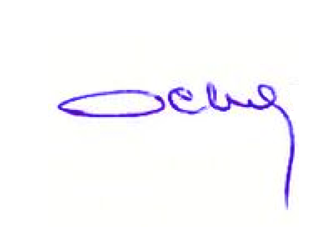 Председатель Общественного совета города Караганды                                                             К. Оспанов2021 жылғы 26 қараша №263"Қарағанды қаласының экономика және қаржы бөлімі" ММ басшысынаАпакашевой А. К.Қазақстан Республикасының "Қоғамдық кеңестер туралы" Заңына сәйкес, Қарағанды қаласының қоғамдық кеңесі Қарағанды қаласы әкімі орынбасарының 2021 жылғы 29 қазандағы №1-14/4433 Үндеуін талқылап, Қарағанды қалалық мәслихатының "Қарағанды қаласының 2022 – 2024 жылдарға арналған бюджеті туралы" ұсынылған шешім жобасын бекітуге мүмкіндік береді және осы құжат Қазақстан Республикасының қолданыстағы заңнамасына қайшы келмейтіндіктен, оны негізге алуға ұсыныс жасайды.Қарағанды қаласы                                                                                 Қоғамдық кеңесінің төрағасы                                                        Қ.ОспановҚАРАҒАНДЫ ҚАЛАСЫНЫҢ ҚОҒАМДЫҚ КЕҢЕСІ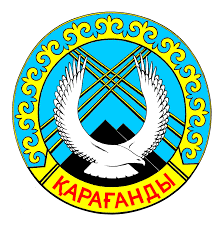 ОБЩЕСТВЕННЫЙ СОВЕТ ГОРОДА КАРАГАНДЫҚАРАҒАНДЫ ҚАЛАСЫНЫҢ ҚОҒАМДЫҚ КЕҢЕСІОБЩЕСТВЕННЫЙ СОВЕТ ГОРОДА КАРАГАНДЫ